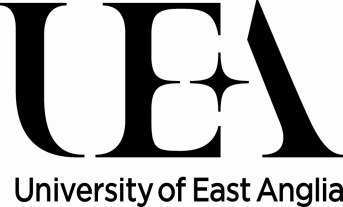 FACULTY OF SOCIAL SCIENCESSCHOOL OF PSYCHOLOGYLecturer/Associate Professor/Professor in Psychology (up to seven Posts) Ref: ATR1517A competitive professorial salary package is available for outstanding candidates.In the next phase of growth, the UEA School of Psychology seeks new appointments to complement existing research strengths within the School. Priority will be given to candidates with a sustained record of internationally leading research outputs, research income, and research leadership, specialising in any area of Psychology. Applicants with expertise in cognition across the lifespan (ageing, adolescence, child development) and/or computational approaches to psychological science are particularly encouraged to apply. Up to two of the posts will be at Professorial level for outstanding candidates.We also seek applicants who can demonstrate synergies with other schools/faculties, commensurate with the multidisciplinary ethos at UEA, and the world-leading facilities at the Norwich Research Park.Applicants must have a PhD or equivalent qualification and be able to satisfy all other essential criteria for the role. These posts are available from 1 July 2020 or as soon as possible thereafter on a full time or part time, indefinite basis. Closing Date: 16 March 2020The University is a Silver Athena Swan Award holder.For more information, and to apply, please visit:https://myview.uea.ac.uk/webrecruitment/pages/vacancy.jsf?vacancyRef=ATR1517